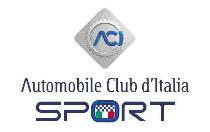 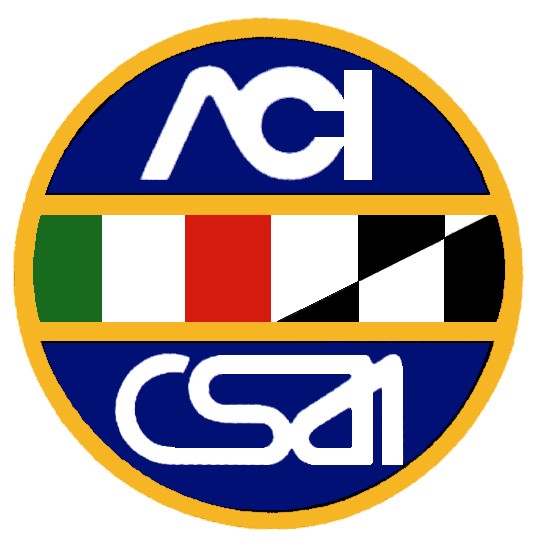 GYMKANAREGOLAMENTO PARTICOLARE DI GARAEd. 16.02.2022 Il Regolamento e gli allegati compilati e firmati devono essere inviati al Delegato/Fiduciario Sportivo Regionale ACI di riferimento. REGOLAMENTO TIPOPremessaLa Federazione, in collaborazione con gli organismi e le autorità competenti, ha redatto un "Protocollo generale per il contrasto ed il contenimento della diffusione del virus Covid-19 nel motorsport" che è pubblicato integralmente sul sito “Acisport”, all'interno della sezione Covid-19.Le disposizioni organizzative in esso contenute devono essere applicate durante l'organizzazione e svolgimento di ciascuna manifestazione.Le norme generali contenute nel suddetto Protocollo modificano in tutto o in parte alcuni degli articoli contenuti nel presente Regolamento Particolare di Gara, di cui diventano parte integrante.Per tutto quanto non contenuto nel Protocollo, si rimanda alle norme contenute nell'Annuario ACI Sport, nel R.D.S. specifico di settore, e nei successivi aggiornamenti pubblicati nel sito Web ufficiale “Acisport” che andranno in vigore dalla loro data di pubblicazione.Il Concorrente ed il Conduttore sono obbligati ad osservare il protocollo sanitario predisposto dalla Federazione oltre le norme nazionali, regionali, locali previste per la prevenzione del rischio COVID impegnandosi a farle osservare a tutti i soggetti agli stessi legati ed a qualsiasi  titolo presenti sul campo di gara.Sarà loro cura informarsi preventivamente anche delle eventuali modifiche del presente regolamento al fine di uniformarsi a tali disposizioni. ORGANIZZATORE	____________________________________________________________________GARA			____________________________________________________________________Luogo e DATA		____________________________________________________________________PROGRAMMAIscrizioniApertura (1)				data	_________________________________________________Chiusura (2)				data	______________________	ora	________________Verifiche ante gara			località	__________________________________________data	______________________	ora	________________Pubblicazione elenco verificatie ammessi alla gara			località	____________________________________________data	______________________	ora	________________Briefing con Direttore Gara		località	__________________________________________data	______________________	ora	________________Ricognizioni regolamentate		località	_________________________________________________data	______________________	ora	________________Gare: 					località	________________________________________________data	______________________	ora	________________Esposizione classifiche		località	_________________________________________________data	 ________________________________________________Premiazione				località	 ________________________________________________data	______________________	ora	________________Direzione di Gara			località	________________________________________________Albo ufficiale di gara			località	________________________________________________ART. 1 - ORGANIZZAZIONEL’Organizzatore ________________, titolare di licenza n° _____________ indice ed organizza una manifestazione motoristica di abilità (gimkana) denominata _________ in conformità alle prescrizioni del Regolamento di Settore (RDS) Manifestazioni Auto Moderne Gymkane, artt. dal n. 1 al n. 9, allegato al Regolamento Sportivo Nazionale (R.S.N.) Annuario ACISPORT ed alle altre disposizioni dell’Automobile Club d’Italia Sport e del Regolamento Particolare di Gara, da effettuarsi il giorno _________. Il Comitato Organizzatore dichiara che la Gimkana sarà munita delle necessarie autorizzazioni amministrative e della copertura assicurativa RCA e RCT prescritta dagli artt. 124 e ss. del Decr. Legs. 209 del 2005 (Codice Assicurazioni) trasmessa da ACI Sport Direzione Sport Automobilistico con il permesso di Organizzazione a norma dell’art. 56 del R.S.N.ART. 2 - ORGANIZZATORE (3)Denominazione:	____________________________________________________________________Legale Rappresentante :____________________________________________________________________Sede:			____________________________________________________________________ART. 3 - UFFICIALI DI GARA	Direttore di Gara :	______________________________________________ lic. n. ________________Giudice Unico (4):	______________________________________ACISPORT  lic. n. ________________Commissari o Verificatori Tecnici	______________________________________________ lic. n. ______________________________________________________________ lic. n. ________________Segretario di 
manifestazione :	______________________________________________ lic. n. ________________Commissari di percorso A.C. :		______________________________________________________Cronometristi :				______________________________________________________Compilatore delle classifiche (5):	______________________________________________________Medico di gara :			______________________________________________________COVID Manager:  (obbligatorio fino al temine emergenza) ________________________    lic. n._________ART. 4 - GARALa gara si svolgerà su un circuito della lunghezza di mt. ____________ ubicato _______________________ Art. 5 - PERCORSOIl percorso avrà le seguenti caratteristiche:- chiuso ad anello con partenza e arrivo sullo stesso traguardo / aperto con partenza ed  arrivo su traguardi diversi; (6) - lunghezza m. _____________ (7) - la media max consentita dal percorso non sarà superiore a 30 km/h. - larghezza non superiore a  in ogni sua parte;- rettilinei di lunghezza non superiore a ;- delimitazione (sia nei lati interni, sia in quelli esterni) per almeno il 30% della sua lunghezza con coni o birilli (6) per le rimanenti parti con ____________ (8) L’abbattimento o lo spostamento di birilli o coni comporterà l'assegnazione di penalità.I birilli e i coni saranno in materiale flessibile e della stessa altezza; la loro posizione sarà segnata sul terreno con vernice.Art. 6 - CONCORRENTISu ogni vettura possono prendere posto un solo conduttore e - eventualmente - un solo passeggero, purché maggiorenne.Il conduttore e passeggero devono essere in possesso dei seguenti documenti in corso di validità:licenza di Concorrente/Conduttore o licenza di regolarità, anche giornaliera, in corso di validitàpatente di guidaDurante la gara, è obbligatorio allacciare le cinture di sicurezza; l’uso del casco è raccomandato.Art. 7 – VETTURE AMMESSESono ammesse vetture di produzione regolarmente targate ed integralmente corrispondenti alle caratteristiche e configurazioni di origine previste nel libretto di uso e manutenzione.OPZIONALE : Sono ammesse vetture in configurazione da gara da competizione anche di prorogata validità (10 anni successivi alla validità dell’omologa - cfr. RDS Slalom Attività di Base).Le vetture saranno suddivise nei seguenti raggruppamenti: (9)_____________________________________________________________________________________________________________________________________________________________________Le vetture che non dessero sufficienti garanzie di idoneità e di sicurezza possono non essere ammesse alla gara con decisione del Giudice Unico; in questo caso, la tassa di iscrizione sarà restituita.Art. 8 - ISCRIZIONIPer ogni vettura è dovuta una tassa d'iscrizione dell’importo di Euro _____________; non sono consentiti i "rientri".Art. 9 - SVOLGIMENTOLa gymkana si svolgerà su n. __________ manches. Ogni manche consiste nell'effettuare l’intero percorso di gara. Le manches effettuate da una stessa vettura non potranno essere consecutive.Lungo il percorso saranno previste n. ________ prove di abilità di guida, comportanti il rallentamento  della vettura consistenti in (10):-     ____________________________________________________________________________________________	______________________________________________Le vetture saranno ammesse sul percorso una alla volta.Il rilevamento dei tempi sarà effettuato al decimo di secondo; i tempi saranno trasformati in punti, convertendo ogni decimo di secondo impiegato in un punto.Art. 10 PENALIZZAZIONISono previste le seguenti penalizzazioni:- per partenza anticipata					punti 5- per ogni birillo spostato o abbattuto 				punti 5- per superamento della media di 			punti 10								(per ogni km/h o frazione di km/h in più)- per salto del percorso						esclusione- per mancata effettuazione di una prova di abilità		esclusioneArt. 11 – CLASSIFICHE Saranno compilate sommando le penalità di tutte le manches, le seguenti classifiche:-  Generale-  di  Raggruppamento (11)Art.  12 - PREMISaranno previsti i seguenti premi d’onore (12) - _____________________________________- _____________________________________- _____________________________________Art. 13 – ALLEGATIPianta quotata del percorso.Il legale rappresentante dell’Organizzatore (13)Il Direttore di Gara(per presa visione e accettazione dell'incarico) (13)							Data 									Visto si approva: Il Delegato/Fiduciario Regionale  ACI SportIl Regolamento Particolare di gara, approvato dal Delegato/Fiduciario Regionale, deve essere inviato dall’Organizzatore, ad ACI SPORT  - Commissione Mobilità Sostenibile, unitamente al modulo di assicurazione e a copia del versamento  per il permesso di organizzazione  - contatti aggiornati sul sito ww.acisport.it .La documentazione dovrà, inoltre, essere caricata anche sul area riservata del sito www.acisport.it , sez. calendario.Nota per l’organizzatore: Il RPG approvato va pubblicato allegando il Protocollo di sicurezza  prevenzione COVID-19 NOTE(1)	L'apertura delle iscrizioni non può essere precedente alla data di approvazione del presente R.P.(2)	Almeno 3 giorni prima della data di inizio della gara (gare nazionali).(3)	Almeno tre componenti.(4)	Giudice Unico designato in coordinamento con il Fiduciario di Zona del Gruppo Giudici di Gara.(5)	Il compilatore delle classifiche può essere persona diversa dal Capo Servizio Cronometraggio.(6)	Depennare la voce che non interessa.(7)	Max 1000 metri.(8)	Indicare come.(9)	Facoltativi.(10)	Indicare le modalità delle prove.(11)	Se previsti.(12)	Indicare in chiaro (a macchina o in stampatello) il cognome e il nome.(13)	Indicare in chiaro (a macchina o in stampatello) il cognome e il nome.